Грантовый меморандум1. Дата Грантового меморандумаГород, год2. НАИМЕНОВАНИЕ УчастникА проекта (1 страница)Примечание1: по этому и далее по каждому из разделов любая дополнительная информация может быть приведена в разделе 17 настоящего меморандума.Примечание2: любая внешняя информация, приведенная в данном грантовом меморандуме, должна сопровождаться ссылками на источник информации. В случае использования данных, которые были оценены членами команды Участника проекта, необходимо ставить соответствующую пометку «Источник: оценка командой Участника проекта». 3. Наименование, краткое описание и цели Проекта (СТАДИИ ПРОЕКТА)(не более 2 страниц)3.1. Полное наименование Проекта:3.2. Краткое резюме Проекта (не более 7 предложений с указанием имеющихся наработок и основных целей реализации Проекта):3.3. Конечный целевой продукт3.3.1. Конечный целевой продукт, который должен получиться в результате реализации всех стадий инновационного проекта:3.3.2. Что будет создано в результате исследовательской деятельности на данной стадии:3.4. Стадия Проекта:3.4.1. Номер стадии (1-3) (в соответствии с Грантовой политикой Фонда, утвержденной приказом Президента Фонда):3.4.2. Краткое обоснование отнесения Проекта к этой стадии:3.5. Цель текущей стадии Проекта (не более 3 предложений):3.6. Наличие собственных возможностей и ресурсов для реализации Проекта:3.7. Сумма запрашиваемого гранта от Фонда на текущую стадию:3.8. Сумма потенциального финансирования Соинвестором:3.9. Соинвестор:3.9.1. Наименование Соинвестора:3.9.2. Сайт Соинвестора в сети Интернет:3.9.3. Контактная информация Соинвестора (юридический и фактический адрес, телефон):4. Проблема и предлагаемое решение(не более 2 страниц)4.1. Проблема, на решение которой направлен Проект:4.1.1. Описание проблемы и ее актуальности для глобального рынка:4.1.2. Ссылки на исследования и материалы из авторитетных источников, подтверждающие актуальность проблемы:4.1.3. Основные мировые тенденции в отрасли и ссылки на соответствующие исследования и материалы из авторитетных источников:4.2. Предлагаемое решение:4.2.1 Описание продукта, описание предлагаемого решения4.2.2. Как реализация Проекта решает описанную проблему:4.2.3. Как в настоящее время решается описанная проблема:4.2.4. Краткое описание инновационности подхода:4.2.5. Области применения предлагаемого решения:4.2.6. Обоснование актуальности Проекта для глобального рынка:5. Рынок(не более 2 страниц)5.1. Область применения и ключевые потребители:5.1.1. Основные потребители продукта (технологии): 5.1.2. Ключевые факторы принятия ими решения:5.2. Целевые рынки и их параметры:5.2.1. Оценка потенциального объема рынка решения (в денежном и количественном выражении), его динамики за последние годы и на будущие, будущее позиционирование Участника проекта на нем:5.2.2. Описание тенденций рынка:5.2.3. Описание места на рынке компаний, реализующих конкурирующие технологии:5.2.4. Целевые сегменты рынка (с указанием тех, на которые Участник проекта планирует выходить в первую очередь):5.2.5. Барьеры и факторы успеха при выходе на целевой рынок:5.2.6. Целевые географические рынки Проекта и план (очередность) выхода на эти рынки:5.2.7. Ссылки на соответствующие исследования рынков (на русском или английском языках):6. Сравнение с аналогами(не более 2 страниц)6.1. Конкурирующие решения на рынке и в стадии разработки:6.1.1. Наиболее близкие аналоги решения, представленные на рынке:6.1.2. Характеристики рынка представленных аналогов и ссылки на источники исследования рынков:6.1.3. Научные группы, институты, организации, ведущие аналогичные или близкие разработки, с кратким описанием решений, которые находятся в разработке:6.1.4. Ссылки на близкие (конкурирующие) российские и зарубежные патенты других авторов:6.2. Сравнительный анализ:6.2.1. Ключевые преимущества решения Участника проекта над аналогами, представленными на рынке и находящимися на стадии разработки (с обоснованием):6.2.2. Таблица сравнения решения Участника проекта с наиболее близкими аналогами по характерным ключевым параметрам:Источник: 6.2.3. Детализация расчета стоимости решения Участника проекта (стоимость материалов, изготовления, накладные расходы, наценка и т.д.):7. Технология(не более 5 страниц)7.1. Описание технологии:7.2. Обоснование новизны:7.2.1. Суть научно-технической новизны Вашего решения и ключевые отличия от аналогов:7.2.2. Ссылки на научные публикации членов команды по теме Проекта:7.2.2. Имеющие отношение к Проекту патенты и (или) заявки на выдачу патентов (название, номер, дата приоритета, текущий статус) и описание прав на них (с указанием ключевых патентов и заявок, защищающих создаваемый в рамках Проекта продукт (технологию) или его часть:7.3. Техническое описаниеПримечание: техническое описание должно содержать достаточную информацию для того, чтобы эксперты могли определить (подтвердить, оценить) следующие аспекты Проекта:- новизна продукта (технологии) и ключевые отличия от аналогов;- преимущества над аналогами; факторы, за счет которых указанные преимущества достигаются;- обоснованность заявленных характеристик;- техническую реализуемость Проекта и реальность достижения поставленных целей;- текущий статус Проекта, достигнутые результаты.8. Бизнес-модель(не более 2 страниц)8.1. Направления коммерциализации Проекта (в ближайшей перспективе и в будущем):8.1.1. Направление 1:8.1.2. Направление 2:8.1.3. Направление 3:8.2. Бизнес-модель конкурентов (и выручка по каждому продукту (технологии)):8.3. Стратегия продаж:8.3.1. Методы продвижения продукции на выбранный сегмент рынка:8.3.2. Барьеры выхода на рынок:8.3.3. Политика ценообразования:8.4 Объем выручки8.4.1 Ожидаемая дата начала продаж8.4.2 Объем выручки8.4. Примеры историй успеха в индустрии (примеры успешных организаций, сделок по продаже бизнеса подобных организаций, привлечения инвестиций со стороны венчурных фондов и стратегических инвесторов в похожие проекты (организации)9. Команда Проекта(не более 3 страниц)9.1. Описание организационной структуры и модели корпоративного управления в организации – Участнике проекта:9.1.1. Организационная структура Участника проекта (в виде блок-схемы с подписями). Краткое описание основных структурных подразделений, численность работников, в том числе с отдельным указанием численности научного персонала:9.1.2. Модель корпоративного управления в организации – Участнике проекта (определение перечня органов управления, а также их полномочий):9.2. Ключевые разработчики и менеджеры Проекта:9.2.1. Краткие данные по 5 ключевым членам команды Проекта:9.2.2. Имя Фамилия 1:- фотография (необязательно):- дата рождения:- страна работы и проживания:- роль и (если применимо) планируемая должность в организации – Участнике проекта:- описание функций, задач, работ, которые будет выполнять данный член команды в рамках Проекта:- условия участия в Проекте (в штате, будет принят в штат (по совместительству/ основное место работы), консультант Проекта, учредитель Участника проекта и пр.):- сфера деятельности и профессиональные достижения:- ключевой опыт, имеющий отношение к области данного Проекта:- образование (вуз, специальность и т.д.), ученая степень, звание:- места работы, должности за последние 5 лет:- научные публикации:- патенты, в которых является автором (номер, дата приоритета):- организации, в которых является работником, учредителем, акционером или бенефициаром на настоящий момент:9.2.3. Имя Фамилия 2:(по рубрикам согласно пункту 9.1.1)9.3. Партнеры и соисполнители (с указанием опыта, компетенции и конкретных задач, к выполнению которых они привлекаются или будут привлекаться):9.4. Меры по долгосрочной мотивации и удержанию ключевых членов команды (заработная плата, участие в капитале, лицензионные договоры и т.д.):10. Текущий статус разработки(не более 2 страниц)10.1. История и предпосылки возникновения Проекта, динамика реализации Проекта до настоящего времени:10.2. Текущий статус Проекта (результаты, достигнутые по Проекту на текущий момент, с указанием подтверждающих документов и иных материалов):10.3. Финансовое положение Участника проекта:10.3.1. Основные финансовые показатели Участника проекта за последние 3 года: - выручка:- прибыль:- активы:10.3.2. Текущий источник финансирования Проекта:10.4. Потребности в нефинансовых ресурсах Фонда (оборудование / PR / офисные помещения / …) 10.5. История реализации Проекта:Когда, кем и какие денежные средства были предоставлены Участнику проекта и иным организациям по тематике данного Проекта, и какие результаты были достигнуты на каждом этапе:10.6. Риски Проекта и возможности по их снижению:10.6.1. Технологические и другие ключевые риски Проекта:10.6.2. Возможности и планируемые действия по снижению рисков Проекта:10.6.3. Вероятность достижения результатов Проекта на его текущей Стадии (с обоснованием; если есть – с приведением статистики по аналогичным исследованиям с указанием источников):11. Интеллектуальная собственность(не более 2 страниц)11.1. Правовая охрана и оформление прав на результаты интеллектуальной деятельности:11.1.1. Краткое описание возможностей правовой охраны интеллектуальной собственности:11.1.2. Описание уже полученных свидетельств, патентов, ноу-хау, лицензий, поданных заявок и т.п.:11.2. Стратегия защиты интеллектуальной собственности (в перспективе ближайших 5 лет, включая патентование, с указанием объекта патентования и стран, на территории которых будут действовать патенты):12. План Развития(не более 2 страниц)12.1. Укрупненный план развития (с текущего момента до достижения результатов коммерциализации результатов реализации Проекта):12.1.1. План исследовательской деятельности:12.1.2. План по привлечению инвестиций:12.1.3. План коммерциализации (в перспективе ближайших 5 лет):12.1.4. Срок создания коммерческой версии продукта (начало продаж, первое внедрение):12.2. Финансирование развития Проекта:12.2.1. Требуемый объем финансирования для реализации текущей стадии Проекта (в разбивке Фонд - Соинвестор):12.2.2. Объем финансирования, необходимый до момента коммерциализации:Указать потенциальные источники финансирования12.2.3. Требуемый объем финансирования для реализации всего Проекта:Указать, планируется ли получать грант Фонда на последующие стадии Проекта (указать планируемую сумму):Указать потенциальные источники финансирования:12.2. Инфраструктура12.2.1. Описание лаборатории, инфраструктурной площадки, на которой идет (планируется) реализацияПроекта (включая требования к площадке):12.2.2. Описание материальных активов, которыми располагает Участник проекта и которые будут использоваться при реализации Проекта:12.3. Дорожная карта ПроектаПримечания:- Дорожная карта Проекта заполняется в форме таблицы, приводимой в Приложении к Форме Грантового меморандума;- подлежат указанию измеримые цели;- результаты и критерии оценки их достижения подлежат максимальной конкретизации, с указанием на документы или факты, которые можно проверить;- подлежат указанию наиболее значимые результаты по Проекту. Заполнение всех полей не является обязательным;- подлежат указанию ближайшие значимые этапы Проекта. Таблица заполняется поквартально на планируемый срок реализации Проекта с учетом интенсивности расходования  суммы запрашиваемого гранта;- в столбцах, относящихся к каждому из кварталов, подлежат указанию результаты, которых Участник проекта планирует достичь на момент окончания квартала.13. Бюджет(не более 7 страниц)13.1. План финансирования по этапам, руб.:13.2. Мероприятия по реализации Проекта и результаты по этапам:Этап 1.Этап 2.Этап 3.13.3. Смета Проекта (заполняется по каждому Этапу):13.4. Капитальные затраты. Детализация (заполняется по каждому Этапу):*Укажите отдельно капитальные затраты (оборудование), превышающие 1 млн. руб. Прочее капитальные затраты (оборудование) сгруппируйте в рамках одной или нескольких статей.** Приведите обоснование неэффективности (невозможности) аренды оборудования или аутсорсинга работ, для выполнения которых оно требуется.*** Приведите ссылку на прайс-лист или сайт с указанием цены, логику расчета стоимости или источник информации о цене.13.5. Затраты на расходные материалы. Детализация (заполняется по каждому Этапу):13.6. Фонд оплаты труда (включая налоги и обязательные взносы). Детализация (заполняется по каждому Этапу):13.7. Прочие расходы. Детализация (заполняется по каждому Этапу):Примечание: кроме затрат на услуги (работы) третьих лиц (по ним отдельно заполняется пункт 13.8 ниже).13.8. Затраты на услуги (работы) третьих лиц. Детализация (заполняется по каждому Этапу):14. Соинвестор(1 страница)14.1. Соинвестор Проекта:14.1.1. Наименование:14.1.2. Описание деятельности Соинвестора:14.1.3. Активы, находящиеся в управлении Соинвестора (в случае если соинвестор является управляющей компанией или доверительным управляющим)14.1.4. Опыт в реализации подобных проектов:14.1.5. Формат участия в управлении Проектом, нематериальный вклад:14.1.6. Способ предоставления финансирования (из числа предусмотренных грантовой политикой Фонда, утвержденной приказом Президента Фонда):14.1.7. Информация о конечных бенефициарах (физических лицах):14.1.8. Лицо, курирующее Проект со стороны Соинвестора, с указанием контактной информации:14.2. Инвестиции Соинвестора:14.2.1. Намерения Соинвестора (продолжать инвестировать в реализацию Проекта до момента самоокупаемости / выход из Проекта на более ранней стадии):14.2.2. Планы по привлечению дополнительного финансирования (включая долговое) на следующую Стадию:15. Раскрытие бенефициаров Участника проекта(1 страница)Примечания: - требуемый уровень детализации состоит в раскрытии конечных бенефициаров (физических лиц) Участника проекта;- не требуется раскрытия конечных бенефициаров для публичных организаций (то есть организаций, акции которых обращаются на организованном рынке ценных бумаг) и венчурных фондов, с которыми Фондом подписаны соглашения об аккредитации.16. Раскрытие конфликта интересов(1 страница)Примечание: подлежит указанию наличие (отсутствие) аффилированности, родственных связей или потенциального конфликта интересов Участника проекта (его работников, членов органов управления, учредителей) с работниками Фонда, его дочерних обществ, членами Грантового комитета Фонда и другими лицами, участвующими в принятии решений, касающихся предоставления гранта на реализацию Проекта.17. Необходимая, по мнению Участника проекта, Дополнительная информацияПримечание: информация в данном разделе является дополнительной и заполняется по усмотрению Участника проекта. Конец формыПриложение к форме Грантового меморандумаФормат представления Дорожной карты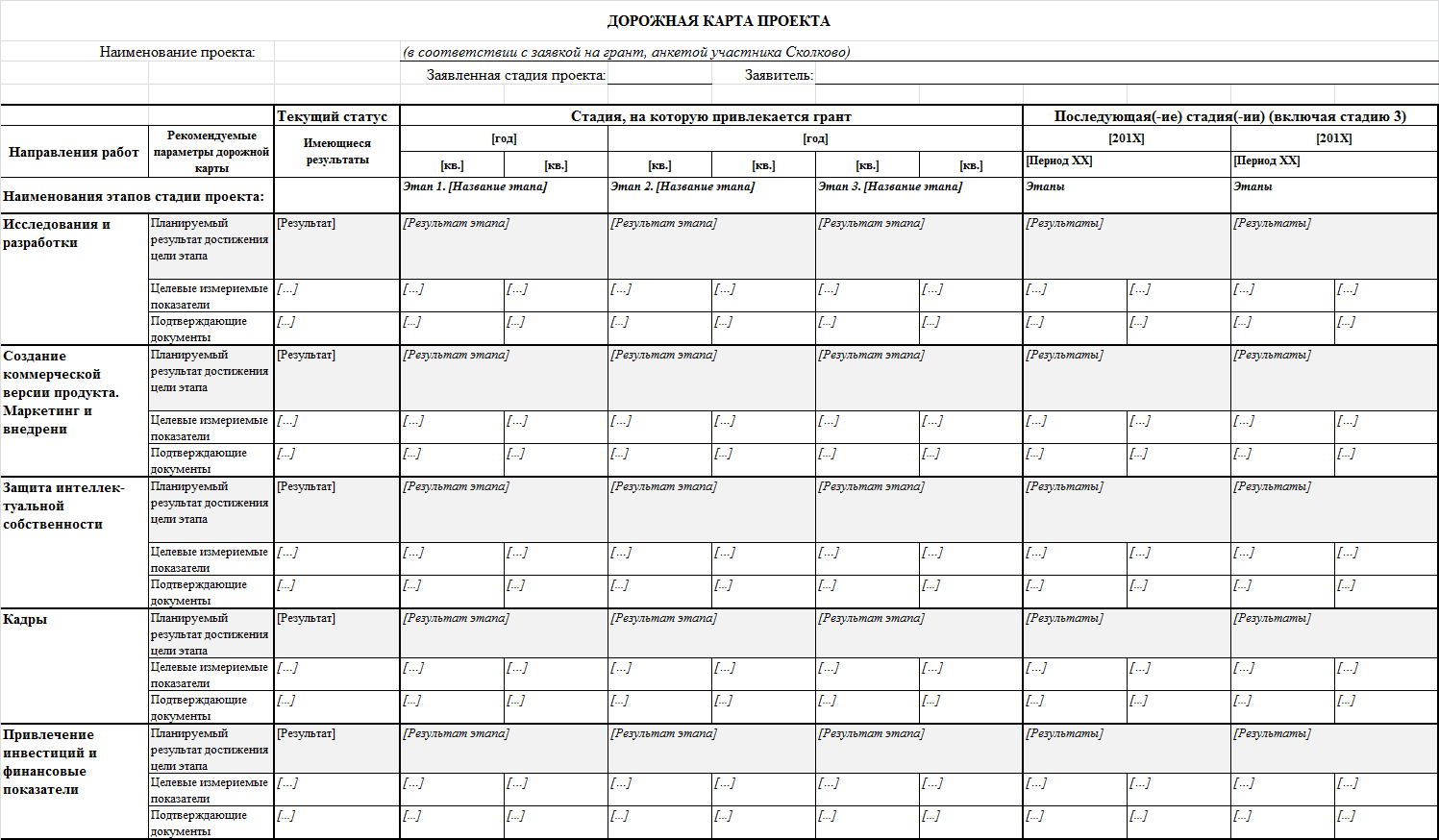 Приложение 3к приказу Президента Некоммерческой организации Фонд развития Центра разработки и коммерциализации новых технологий от 18 мая 2012 года № 33ПЕРЕЧЕНЬдокументов, прилагаемых к грантовому меморандумуРасширенное техническое описание проекта.Дорожная карта проекта (в формате Excel).Смета проекта (в формате Excel).Бухгалтерский баланс и отчет о прибылях и убытках Участника проекта и Соинвестора за последние 3 года и за последний квартал.Устав Участника проекта на текущую дату.Выписки из ЕГРЮЛ об Участнике проекта и, если применимо, о Соинвесторе не старше 3 месяцев.Устав Соинвестора (если применимо).Спецификации, прайс-листы не менее 3-х поставщиков (или обоснование выбора единственного поставщика), и ссылки на цены в открытых источниках на оборудование, цена за единицу которого превышает 1 млн. руб. Спецификации, прайс-листы поставщиков и ссылки на цены в открытых источниках на расходные материалы и комплектующие, общая стоимость которых превышает 1 млн. руб.Коммерческие предложения и детализация сметы расходов (число и ставки персонала, перечень расходных материалов и т.д.) на оплату услуг (работ) третьих лиц.Документы, отчеты, подтверждающие текущий статус Проекта по направлению «Исследовательская деятельность» (акты испытаний, отзывы и рекомендации и т.д.).Документы, подтверждающие текущий статус Проекта по внедрению и продвижению продукта на рынок (отчеты о совместных испытаниях (опытной эксплуатации) с заказчиками, соглашения о намерениях провести совместные испытания, письма заинтересованности в покупке продукции, исследования рынка, выполненные профессиональными организациями и т.д.) (при наличии).Документы, подтверждающие текущий статус Проекта по привлечению кадров, в том числе трудовые договоры либо письменные заявления ключевых членов команды на имя руководителя Участника проекта о намерении участвовать в реализации Проекта с указанием круга задач, планируемых к выполнению данными сотрудниками, и объема их участия по времени.Документы, подтверждающие текущий статус Проекта по защите результатов интеллектуальной деятельности, в том числе копии патентов и заявок на выдачу патентов (в случае если гиперссылка на них не указана в грантовом меморандуме), гарантийные письма правообладателей об их намерении передать права, основанные на патентах, Участнику проекта (в случае если патенты не принадлежат патентах, Участнику проекта), отчеты об оценке рыночной стоимости прав на результаты интеллектуальной деятельности (при наличии).Документы, подтверждающие текущий статус проекта по привлечению инвестиций, в том числе соглашение о намерениях Участника проекта с Соинвестором, подтверждающее готовность соинвестора финансировать Проект, с указанием сроков и условий финансирования (с указанием способов привлечения финансирования от соинвестора).Наименование Участника проекта:Наименование инновационного проекта:..2.1.Полное фирменное наименование организации:2.2.Основной регистрационный номер Участника проекта:2.3.Контактная информация: юридический и фактический адрес, телефон, сайт в сети Интернет2.4.Контактное лицо по взаимодействию с Фондом: ФИО, контактный телефон, адрес электронной почты2.5.Направление исследовательской деятельности в рамках инновационного проекта (далее – Проект) (отметить знаком X):энергоэффективность и энергосбережение, в том числе разработка инновационных энергетических технологий2.5.Направление исследовательской деятельности в рамках инновационного проекта (далее – Проект) (отметить знаком X):ядерные технологии2.5.Направление исследовательской деятельности в рамках инновационного проекта (далее – Проект) (отметить знаком X):космические технологии, прежде всего в области телекоммуникаций и навигационных систем (в том числе создание соответствующей наземной инфраструктуры)2.5.Направление исследовательской деятельности в рамках инновационного проекта (далее – Проект) (отметить знаком X):медицинские технологии в области разработки оборудования, лекарственных средств2.5.Направление исследовательской деятельности в рамках инновационного проекта (далее – Проект) (отметить знаком X):стратегические компьютерные технологии и программное обеспечениеАналогиСтадия (представлено на рынке / в стадии разработки)Цена, руб.Параметр 1…Параметр N1. Решение Участника проекта2.…NНАПРАВЛЕНИЯ ПРОДАЖ20132014201520162017Итого:Общий объем продаж, руб.Направление 1Направление 2Направление 3Роль в проектеСрок трудового договора, летЗаработная плата, руб./мес.Доля участия в акционерном капитале компании, %Наличие опционом (+ключевые условия опционов)Сотрудник 1Сотрудник 2Сотрудник 3…ГодСумма, руб.СоинвесторОрганизация-получатель денежных средствДостигнутые результаты (подробно)Этап 1(с ДД.ММ.ГГГГ по ДД.ММ.ГГГГ)Этап 2(с ДД.ММ.ГГГГ по ДД.ММ.ГГГГ)Этап 3(с ДД.ММ.ГГГГ по ДД.ММ.ГГГГ)…ИтогоФондСоинвесторВсего№Описание мероприятияРезультатПодтверждающие документы1.2.…№Описание мероприятияРезультатПодтверждающие документы1.2.…№Описание мероприятияРезультатПодтверждающие документы1.2.…№ Статья расходовЗапланированные по Смете расходы, руб.Запланированные по Смете расходы, руб.Запланированные по Смете расходы, руб.№ Статья расходовиз средствФондаиз средств СоинвестораИтого123451.Капитальные затраты2.Затраты на расходные материалы3.Фонд оплаты труда4.Прочие расходыВключая:    4.1Расходы на услуги (работы) третьих лиц    4.2Расходы на аренду помещенияИТОГО РАСХОДОВ ПО ЭТАПУ: ИТОГО РАСХОДОВ ПО ЭТАПУ: ИТОГО РАСХОДОВ ПО ЭТАПУ: ИТОГО РАСХОДОВ ПО ЭТАПУ: Наименование*НазначениеОбоснование необходимости покупки оборудования**Цена, руб.Обоснование цены***Кол-во, штСтоимость, руб.0,00,00,00,00,00,00,00,00,0ИТОГОИТОГОИТОГОИТОГОИТОГОИТОГО0,0МатериалКонтрагентКол-во материала (единиц)Цена материала (руб./ед.)Стоимость материала, руб.ИТОГОИТОГОИТОГОИТОГО0,0ДолжностьФамилия/вакансияСтавка, руб. /мес. 20122012201220122013201320132013Сумма, руб.ДолжностьФамилия/вакансияСтавка, руб. /мес. 12341234Сумма, руб.0,00,00,00,0ИТОГОИТОГОИТОГОИТОГОИТОГОИТОГОИТОГОИТОГОИТОГОИТОГОИТОГО0,0Статья расходаНазначениеСтоимость, руб.ИТОГОИТОГО0,0Задача, для решения которой привлекается третье лицоКонтрагентОписание услуг (работ), которые выполняет контрагентРасчет, обоснование стоимости услуг (работ)Стоимость услуг (работ), руб.ИТОГОИТОГОИТОГОИТОГО0,0